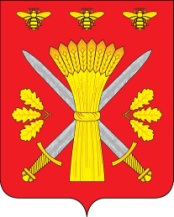 РОССИЙСКАЯ ФЕДЕРАЦИЯОРЛОВСКАЯ ОБЛАСТЬТРОСНЯНСКИЙ РАЙОННЫЙ СОВЕТ НАРОДНЫХ ДЕПУТАТОВРЕШЕНИЕот 07 июня  .                                                                                       №126     с. ТроснаПринято на десятом заседании               районного Совета народных депутатовОб отчёте Главы Троснянского района, председателя районного Совета народных депутатов за 2011 год1. Принять к сведению отчёт  Главы Троснянского района, председателя районного Совета народных депутатов Миронова В. И  за 2011 год (прилагается).2. Обнародовать отчет Главы Троснянского  района, председателя районного Совета народных депутатов В. И. Миронова на информационном стенде Троснянского районного Совета народных депутатов, а также разместить его на официальном сайте органов местного самоуправления Троснянского  района. 3. Решение вступает в силу с момента его подписания.Председатель районного Совета                                                       Глава районанародных депутатовВ. И. Миронов					       В. И. Миронов       Отчёт Главы Троснянского района,председателя районного Совета народных депутатов за 2011 год(рассмотрено на десятом заседании Троснянскогорайонного Совета народных депутатов 07 июня 2011 года)Уважаемые депутаты, уважаемые приглашенные!	В соответствии с частью 5.1 статьи 36 Федерального Закона «Об общих принципах организации местного самоуправления в Российской Федерации» №131представляю вам отчёт о проделанной работе за 2011 год. На выборах депутатов Троснянского районного Совета народных депутатов 4 марта 2011 года были избраны 17 депутатов, 14 из них впервые.	21 марта состоялось первое организационное заседание районного Совета народных депутатов, на котором были сформированы рабочие органы Совета. Избран Глава района, исполняющий полномочия председателя районного Совета,  назначен временно исполняющий Главы администрации района.	Всего в 2011 году было проведено одно заседание Совета третьего созыва и 8 заседаний четвёртого созыва.	2011 год – это год плодотворной деятельности Совета, которая была направлена на своевременное и качественное обеспечение нормативно-правовой базы органов местного самоуправления.	Повестка заседаний Совета формировалась на основе плана, а также включала неотложные вопросы, связанные с обеспечением жизнедеятельности предприятий и организаций района и сельских поселений.	Все вопросы,  включённые в повестку заседания, рассматривались на совместных заседаниях комитетов, и, как показала практика, эта коллективная форма работы с проектами решений продуктивна и будет продолжена.	Всего в 2011 году было принято 116 решений и почти все единогласно.	В процессе разработки нормативно-правовых документов Советом осуществляется тесное взаимодействие с прокуратурой района. Представители прокуратуры  присутствуют на заседаниях Совета и делают по нашим запросам заключения на проекты решений Совета.	За неполный год депутатами райсовета четвёртого созыва было принято 104 решения, в том числе 38 нормативно-правового характера.	В связи с вносимыми изменениями в федеральные законы мы привели в соответствие с ними Устав района.	Разработали и приняли регламент работы Совета, Положение о бюджетном процессе в Троснянском районе, приняли пакет документов и сформировали контрольно-ревизионную комиссию Троснянского района.	Для  обеспечения стабильной работы предприятий и организаций района практически на каждом заседании Совета вносились необходимые изменения в расходные и доходные части бюджета района.	В целях комплексного развития коммунальной инфраструктуры, образования, противодействия злоупотреблению наркотиками были приняты целевые программы. В целях повышения эффективности и качества управления были приняты Положения об отделах специальной компетенции райадминистрации, утверждена новая структура. 	Приняты решения по имущественным вопросам аренды, налогообложения, тарифам, регламентирующие имущественные и финансово-экономические отношения района и сельских поселений.	Деятельность Совета и райадминистрации максимально открыта для населения.	Все правовые акты и решения, затрагивающие интересы жителей района, обнародовались, публиковались в газете «Сельские зори» и на официальном сайте администрации Троснянского района. Проводились публичные слушания.	Работа с обращениями граждан – один из важнейших каналов обратной связи депутатов с населением, нашими избирателями. Ни одно из обращений не осталось без соответствующего решения, ответа исполнителей. У нас сложилась хорошая традиция: с какой бы проблемой не обратился человек – устно, письменно, по телефону, через интернет, почту – незамедлительно делается звонок в руководящую организацию для решения вопроса по существу.	Хочу отметить высокую гражданскую ответственность депутатов четвёртого созыва – все заседания Совета проходили при максимальной явке.Ни одно заседание комитетов и заседания Совета не переносились. Спасибо.         В 2011 году состояние  экономики Троснянского района не претерпело значительных изменений. Сохраняется позитивная динамика развития, благодаря комплексной экономической политике, которая позволила реализовать ряд перспективных инвестиционных проектов в различных сферах и стала гарантом стабильности социально-экономического развития района.                         Агропромышленный комплекс.         В сельскохозяйственном производстве района основными видами специализации является производство зерновых технических культур, мяса, молока.  Общая земельная площадь земель сельскохозяйственного назначения составляет - 65803 га, в том числе: сельхозугодия - 64721 га, пашня - 48856 га. Все земли введены в севообороты.        Доля АПК в общей стоимости произведенной продукции в истекшем периоде составила 87%. В этой отрасли экономики занято около 50% трудоспособного населения района. 	 Аграрный сектор района представлен всеми формами хозяйствования и включает в себя 12 сельскохозяйственных организаций, действующих на основе договорных отношений с пайщиками земельных долей, 30 крестьянско-фермерских хозяйств и около 4,1 тысяч ЛПХ.         Валовое производство продукции сельского хозяйства во всех категориях хозяйств, несмотря на неблагоприятные погодные условия, в 2011 году увеличилось в 2,5 раза и составило 2319,5 млн.рублей.Валовой сбор зерна составил 57 тыс. тонн, рапса 4,36 тыс.тонн,  картофеля – 14,4 тыс. тонн.          Поголовье КРС на 1 января  2012 года во всех категориях хозяйств  составило 2 тыс. гол., свиней –63 тыс. голов.  Район занимает лидирующие позиции по производству мяса ( в живом весе) в  2011 году  производство возросло в 1,5 раза и составило 15,3 тыс.тонн.                За истекший период в целом по району
получено молока во всех категориях хозяйств 4187 тонн при надое в 5553 кг.         В агропромышленном комплексе продолжался процесс развития интегрированных структур с участием банков, промышленных компаний и частных предпринимателей. Среди наиболее крупных формирований в Троснянском районе осуществляют производственную деятельность ООО «Знаменский СГЦ», ООО «Эксима – Агро», ООО «Орел-Агро-Продукт»,  ОАО «RAV Agro-Orel»,  ООО «Орелагропром».              В районе взят курс на внедрение в севооборот рыночных культур с высокой рентабельностью производства подсолнечника, рапса, сои, кукурузы на зерно, гречихи.            В 2011 году вышел на проектную мощность племенной репродуктор 1 на 4800 свиноматок ООО «Знаменского СГЦ».           За 2011 год получено на 1 свиноматку 11,5 поросят, среднесуточный привес по стаду составил 609 грамм, на откорме 1000 грамм и более. Продано племенных свинок в различные регионы России 15854 головы.          В 2011 году  долгосрочная целевая программа «Развитие крестьянских (фермерских) хозяйств и других форм хозяйствования в сельской местности в Орловской области на 2012-2015 годы» предусматривается ввести в действие 2 мини-фермы молочного животноводства и создание 2-х новых крестьянских фермерских хозяйств.         В рамках долгосрочной целевой программы «Развитие молочного скотоводства и увеличение производства молока  в Троснянском районе на 2012-2016 годы» инвестором ООО «АгроресурсМолоко» планируется строительство молочного комплекса на 2400 голов коров и развитие мясного скотоводства. Планируется до конца 2012 года иметь 650-700 голов бычков и телок на свободно выгульном содержании и доведение поголовье в 2015 году до 8 тыс. голов.          С приходом в район инвестиционных компаний внедряются высокоэффективные малозатратные технологии в АПК.         На уборке урожая используются новые энергонасыщенные зерно-уборочные комбайны: «Лексион», «Полесье», «Джон-Дир», «Акрос».         Использование новой высокоэффективной техники позволяет сельхозпредприятиям в агротехнически обоснованные  сроки с высоким качеством производить комплекс полевых работ, при этом добиваясь высоких урожаев.                   Применение новой техники значительно снижает материальные затраты на производство продукции.        Среднесписочная численность работников, занятых на крупных и средних предприятиях АПК, в 2011 году составила 381 человек, среднемесячная заработная плата – 15433 рубля.        Посевная площадь в  2012 году составляет  37,879 тыс.га, в том числе зерновые и зернобобовые культуры – 26 тыс. га, рапс- 2,0 тыс.га, подсолнечник- 2,8 тыс.га.В 2012 году планируется получить объем производства продукции сельского хозяйства 2360 млн. рублей, или в 2,6 раза больше  2009 года в действующих ценах. Рост продукции предусматривается за счет увеличения объемов производства мяса в живом весе,  зерна, картофеля.Промышленное производство.В прошлом году положительные изменения произошли в промышленном производстве. Объем отгруженных товаров собственного производства, выполненных работ и услуг собственными силами, по оценке полного круга предприятий  в действующих ценах сложился в сумме 109,1 млн. рублей, или 141 % к уровню 2010 года.ООО «Интеграция» в 2011 году  в 5 раз к соответствующему уровню 2010 года увеличило объемы производства. Так, было произведено 131,4 тн металлоконструкций, 66400 кв.м. полов бетонных. В 2012 году по договорам поставок обществом планируется увеличить объем производства до 200 тн. металлоконструкций и 100 000 кв.м. полов бетонныхНачаты подготовительные работы по пуску Троснянского кирпичного завода. Планирует начать работу в 2012 году и выпустить 2 млн.шт. условного кирпича. МУЖКП Троснянского района является динамично развивающимся предприятием, активно внедряет энергосберегающие технологии. В 2011 году произведено продукции на 32,5 млн. рублей, рост к 2009 году - на 26%. В целом по району в текущем году ожидается рост объемов отгрузки товаров собственного производства на 42 % к уровню 2009 года, индекс промышленного производства 152 % к 2011 году.                             Инвестиционная и строительная деятельность.В рейтинге муниципальных образований  по объему инвестиций в основной капитал в расчете на 1000 жителей  в 2005 году Троснянский район занимал 4 место в области, то в 2006-2007 годах – первое, в 2008 году – второе, в 2009-2010 годах – третье место.Большое внимание  уделяется развитию водоснабжения и газоснабжения в сельской местности. Были построены  газовые сети высокого (8,78 км) и низкого давления ( 4,6 км) на сумму 6,2 млн.руб. в с.Чернь. Построены  водопровод в д.Н.Турьи (0,687 км) и п.Красноармейский (3,5875 км) с двумя водонапорными башнями  на сумму 10,8 млн.рублей. Завершается модернизация водопроводных сетей в райцентре. Все автономные водопроводные линии закольцованы в единую водопроводную сеть, построена новая артскважина 60 м3, соединяющая водопровод, и данная работа  продолжается по сельским населенным пунктам. Завершили проектные работы по строительству артезианских скважин, водонаборных башен, водопроводных сетей в с.Никольское, д.Чермошное, с.Сомово,  поселке малоэтажной застройки с. Тросна. Завершаются работы по прохождению госэкспертизы с целью включения данных проектов в   программы для строительства вышеуказанных объектов в 2012 - 2013 годах.Ведется работа по изготовлению ПСД на строительство водоотведения и станции биологической очистки в п. Красноармейский.            В районе активно ведется жилищное строительство в рамках реализации национального проекта «Доступное и комфортное жилье – гражданам России».Троснянский район принял участие в  Федеральной программе   реализации пилотного проекта комплексной, компактной застройки жилого поселка на 67 домов, со всеми коммуникациями и объектами социально-культурного быта. Результатом этой работы стало увеличение объемов жилищного строительства.  На территории района за счёт всех источников финансирования в 2011 году введено в эксплуатацию 3554 кв. метров жилья (в 3 раза больше 2009 года). В 2012 году предстоит ввести 3,56 тыс. кв. метров жилья, капитально отремонтировать Жерновецкую школуПо программе энергосбережения в прошедшем году освоено 2,4 млн. рублей на строительство новой блочной котельной для детского сада « Родничок», что значительно снизило затраты на отопление данного объекта, здесь же установлены приборы учета тепла и воды. В текущем году данная работа продолжается и на объектах Троснянской, Октябрьской школ, где будут установлены счетчики тепла и газа. За счет средств районного муниципального жилищного – коммунального предприятия перевели 4 многоквартирных дома на индивидуальное домовое отопление. Ликвидирована нерентабельная котельная и сильно изношенная теплотрасса, ушли от убыточного механизма подачи тепловой энергии в данный жилой сектор. В  2009-2010 годы в основном завершен ремонт многоквартирных домов, в 2011 году проведены ремонтные работы жилого фонда на 1,3 млн. рублей, на капитальный ремонт учреждений бюджетной сферы направлено 1,2 млн. рублей. В 2012 году проводится капитальный ремонт 2-х многоквартирных жилых домов в п. Рождественский на сумму 3,6 млн. руб.В настоящее время приступили к ремонту дорог по трем направлениям:- ремонт местных автомобильных дорог для организации подвоза учащихся образовательных учреждений в базовые школы района: 4 автодороги на сумму более 8 млн. рублей- ремонт местных автомобильных автодорог к социально - значимым объектам сельской инфраструктуры 4 автомобильные дороги  на сумму 3 млн. рублей- ремонт  улично- дорожной сети районного центра в с. Тросна ( 9 улиц на сумму 3,3 млн. рублей). За счет районного бюджета изготовлены проекты на строительство 9 км. сельских дорог: 1) Автодорога Жизло- Павлово – д. Нижнее- Муханово2) Автодорога д. Студенок- с. Рождественское. Пройдена государственная экспертиза данных проектов, получено положительное заключение. Материалы представлены в Росавтодор, надеемся на выделение Федеральных, региональных средств в сумме 80 млн. рублей на данные дороги. В 2012 году за счет средств Росавтодора будет установлен надземный переход через автодорогу Москва - Харьков в районе автовокзала в с. Тросна с благоустройством прилегающей территории.           Продолжается  строительство зерносушительного комплекса на базе ООО «Орелагропром» на 18 тыс.тонн хранения зерна. Перспективы развития ОАО «РАВ Агро-Про» связаны с реализацией программы развития животноводства по откорму 3000 голов КРС и строительство молочной фермы на 2400 голов.  Социальная сфера. 	В 2011 году среднегодовая численность  постоянно-проживающего населения района составила 10,1 тыс.человек, общая численность-11,2 тыс. человек. Среднемесячная номинальная заработная плата работников по полному кругу увеличилась в 2011 году по сравнению с 2009 годом на 
11 % и составила 10855 рублей. В текущем году она увеличится еще  на 645 рублей и составит 11500 рублей (106 %).Численность официально зарегистрированных безработных на 1 января 2012 года составила 50 человек,  уровень безработицы – 1,2 %. В районе реализуются программы по содействию занятости населения и снижению напряженности на рынке труда. За счет средств районного бюджета в текущем году в районе организованы общественные работы, временная занятость несовершеннолетних и ряд других мероприятий. Особым приоритетом в районе пользуется национальный проект 
«Образование». Расходы на эту отрасль в бюджете района составляют самый большой удельный вес –58,8%. Постоянно укрепляется материальная база учебных заведений. Школы оснащаются спортивным и противопожарным оборудованием, техническими средствами обучения, компьютерами, школьными автобусами. Все школы подключены к сети Интернет.            В 2009-2011 годах была устранена аварийность спортзала, заменены полы и окна в Троснянской средней школе, устранена аварийность в Муравльской и Жерновецкой  школе. В 2011 этом году капитально отремонтирована кровля в Никольской, Воронецкой и Муравльской школах.  С введением софинансирования питания детей районного и областного бюджетов в сумме 22 рубля с учетом продукции, выращиваемой на пришкольных участках, значительно удалось улучшить питание детей. В соответствии со 131-ФЗ расходы на летний отдых детей в основном легли на районный бюджет. Оздоровление детей в лагерях дневного  пребывания и загородных лагерях прошли более 720 детей, общие затраты на эти цели превысили 700 тыс. рублей.В 2011-2012 гг. уже установлены 3 детских площадки в районном центре с. Тросна, произведено оборудование пляжа в с. Высокое Троснянского района. На территории бывшего пенькозавода начато строительство спортивной базы федерации спортивной борьбы. 	В рамках реализации федеральной целевой программы «Социальное развитие села  до 2012 года»  предоставлены субсидии на обеспечение жильем граждан, проживающих в сельской местности в сумме 0,5 млн. рублей.Выделены субсидии на приобретение  жилья  27 ветеранам и вдовам Великой Отечественной войны, 9 ожидают субсидии.Уважаемые коллеги!	Подводя итоги 2011 года, следует отметить, что депутаты райсовета, аппарат районной администрации, главы сельских поселений смогли правильно расставить приоритеты, обеспечить функционирование всех отраслей жизнеобеспечения  и социальной сферы района.	Вместе с тем нам необходимо активизировать работу депутатов с избирателями и на этой основе, несмотря на наши ограниченные финансовые возможности, решить ряд насущных вопросов. Прежде всего, надо продолжить работу по укреплению материальной базы жилищно-коммунального хозяйства, здравоохранения,  образования, тепло и водоснабжения, строительству и ремонту дорог, пенсионного обеспечения и социальной защиты. Развивать производственную базу растениеводства и животноводства на основе привлечения инвесторов, создавать новые рабочие места.	В заключение я хочу искренне поблагодарить вас, уважаемые коллеги, за нашу совместную работу. Пусть её результаты и в дальнейшем будут направлены на благо жителей Троснянского района! Спасибо за внимание!